Hinweise für Eltern zurKooperation zwischen Kindertageseinrichtung und GrundschuleDie Kooperation zwischen den Eltern, den pädagogischen Fachkräften der Kindertages- einrichtungen1 und den Lehrkräften der Grundschulen ist für einen gelingenden Übergang von der Kindertageseinrichtung und den Schulkindergärten in die Schule sehr wichtig.Grundlage dieser Kooperation bildet die Verwaltungsvorschrift des Kultusministeriums über die Kooperation zwischen Tageseinrichtungen für Kinder und Grundschulen in der jeweils geltenden Fassung.Die Teilnahme an der Kooperation sowie die damit verbundene Datenverarbeitung setzt Ihre Einwilligung voraus.Die Zusammenarbeit zwischen der Kindertageseinrichtung Ihres Kindes und der Grund- schule umfasst Angebote und Aktivitäten, die den Übergang der Kinder in die Schule im letzten Kindergartenjahr begleiten. So werden Sie als Eltern der künftigen Schulanfänger zu einer Informationsveranstaltung eingeladen. Ihr Kind kann an Angeboten der Grund- schullehrkraft in der Kindertageseinrichtung teilnehmen und bei Besuchen die Schule kennenlernen.Über diese Termine werden Sie rechtzeitig informiert. Die Kindertageseinrichtung Ihres Kindes und die zuständige Grundschule haben ein gemeinsames Konzept zur Zusam- menarbeit entwickelt.Die Grundschule und die Kindertageseinrichtung arbeiten vertrauensvoll zusammen, um den Wechsel in die Schule kindgerecht zu gestalten. Im Rahmen der Zusammenarbeit gewinnen sie Erkenntnisse sowohl über die Gruppe der künftigen Schulanfänger als auch über einzelne Kinder. Sie leiten daraus pädagogische Maßnahmen ab, im Einzelfall beispielsweise eine gezielte Förderung oder Unterstützung in einem bestimmten Entwicklungsbereich oder die Form der weiteren Begleitung Ihres Kindes bis zum Schuleintritt.Sie werden über die entsprechenden Entscheidungen in einem Beratungsgespräch informiert und eingebunden, damit Ihr Kind sowohl von der Kindertageseinrichtung als auch von Ihnen unterstützt werden kann. Denn Ihre Mitwirkung nimmt für den Bildungs- prozess Ihres Kindes einen besonderen Stellenwert ein.Die Kooperation von Elternhaus, Kindertageseinrichtung und Grundschule kann somit dazu beitragen, dass jedes Kind möglichst gut auf den neuen Lebensabschnitt Schule vorbereitet wird.1 Kindertageseinrichtungen sind Kindergärten, Tageseinrichtungen mit altersgemischten Gruppen und Einrichtun- gen mit integrativen Gruppen.Einwilligung zur Teilnahme an der Kooperation zwischen Kindertageseinrichtung und GrundschuleVor- und Nachname des Kindes:	 	Kindertageseinrichtung:			 Die Kooperation durchführende Grundschule: Joß-Fritz-Grundschule Untergrombach	Die aufnehmende Grundschule wird voraussichtlich die Joß-Fritz-Grundschule sein.Ich willige ein, dassmein Kind an der Kooperation Kindertageseinrichtung - Grundschule teilnimmt.Ort	Datum	Unterschrift ErziehungsberechtigteDatenschutzrechtliche EinwilligungIm Rahmen des Übergangsprozesses Ihres Kindes besucht die Lehrkraft der Grundschule die Kinder- tageseinrichtung Ihres Kindes. Dabei schätzt sie den Entwicklungsstand Ihres Kindes im Hinblick auf die Entwicklungsbereiche ein, die für einen gelingenden Schulstart und das Lernen in der Schule als besonders wichtig angesehen werden. Die einzelnen von der Lehrkraft der Grundschule zu erhe-benden Daten ergeben sich aus dem in der Anlage beigefügten Reflexionsbogen zur Einschätzung des Entwicklungsstandes.Ich willige ein, dass         folgende Daten von der Kindertageseinrichtung an die die Kooperation durchführende Grund- schule übermittelt werden: Name, Adresse und Geburtsdatum meines Kindes.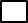          der in der Anlage beigefügte Reflexionsbogen zur Einschätzung des Entwicklungsstandes vonder Lehrkraft ausgefüllt wird.         die Lehrkraft der pädagogischen Fachkraft in vollem Umfang Einblick in den ausgefüllten Refle- xionsbogen zur Einschätzung des Entwicklungsstandes gewährt und sich die pädagogische Fachkraft sowie die Kooperationslehrkraft auf der Grundlage des ausgefüllten Bogens und der Beobachtungen der pädagogischen Fachkraft zum Entwicklungsstand und den Entwicklungs- fortschritten des Kindes im Hinblick auf seine Schulbereitschaft austauschen.         der ausgefüllte Reflexionsbogen zur Einschätzung des Entwicklungsstandes im Rahmen der Schulanmeldung an die aufnehmende Schule übermittelt wird.
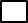 Diese Einwilligung kann jederzeit gegenüber der Kindertageseinrichtung und/oder der die Kooperation durchführenden Grundschule widerrufen werden. Der Widerruf führt jedoch nicht dazu, dass eine bis zu diesem Zeitpunkt bereits erfolgte Datenverarbeitung rückwirkend unzulässig wird. Der Widerruf kann auch nur auf einen Teil der oben erklärten Einwilligungen bezogen sein. Im Falle des Widerrufs werden entsprechende Daten zukünftig nicht mehr für die oben genannten Zwecke verwendet und unverzüglich gelöscht. Soweit die Einwilligung nicht widerrufen wird, gilt sie bis zur Einschulung Ihres Kindes, danach werden die Daten gelöscht.Die Abgabe dieser Einwilligung ist freiwillig. Dieser Vordruck muss nicht zurückgegeben werden, wenn keine Einwilligung erteilt wird.Auf Ihren Wunsch wird Ihnen Gelegenheit gegeben, Fragen zu Ziel und Inhalt der Kooperation sowie zu Art und Umfang der zur Verarbeitung anstehenden personenbezogenen Daten zu stellen.Die personenbezogenen Daten werden auf der Grundlage Ihrer Einwilligung verarbeitet. Verantwortlich für die Datenverarbeitung istfür die Kindertageseinrichtung	für die GrundschuleAlexandra Nohl, komm.SLin Datenschutzbeauftragter istfür die Kindertageseinrichtung	für die Grundschule *Alexander Gnant, SSA KaDie Datenverarbeitung erfolgt für die angegebenen Zwecke.Gegenüber der Kindertageseinrichtung und der Grundschule besteht für Sie das Recht auf Auskunft über die personenbezogenen Daten Ihres Kindes. Sie haben ein Recht auf Berichtigung, Löschung oder Einschränkung, ein Widerspruchsrecht gegen die Verarbeitung und ein Recht auf Datenüber- tragbarkeit. Zudem steht Ihnen ein Beschwerderecht bei der Datenschutzaufsichtsbehörde, dem Lan- desbeauftragten für den Datenschutz und die Informationsfreiheit Baden-Württemberg, zu.Ort	Datum	Unterschrift Erziehungsberechtigte* der/die behördliche Datenschutzbeauftragte(r) kann bei Nichtbenennung durch die Grundschule durch den bDSB für Schulen des jeweiligen Staatlichen Schulamts vertreten sein.